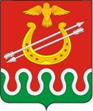 Администрация Боготольского района Красноярского краяПОСТАНОВЛЕНИЕО внесении изменений в постановление администрации Боготольского района от 21.11.2019 № 689-п «Об осуществлении государственных полномочий по организации и осуществлению деятельности по опеке и попечительству в отношении совершеннолетних граждан на территории Боготольского района, об утверждении Положения о комиссии по вопросам опеки и попечительства в отношении совершеннолетних недееспособных и (или) не полностью дееспособных граждан на территории Боготольского района Красноярского края»В связи с кадровыми изменениями в составе комиссии по вопросам опеки и попечительства в отношении совершеннолетних недееспособных и (или) не полностью дееспособных граждан на территории Боготольского района Красноярского края, а также в соответствии с Законом Красноярского края от 11.07.2019 № 7-2988 «О наделении органов местного самоуправления муниципальных районов и городских округов края государственными полномочиями по организации и осуществлению деятельности по опеке и попечительству в отношении совершеннолетних граждан, а также в сфере патронажа», руководствуясь статьей 18 Устава Боготольского района Красноярского края,ПОСТАНОВЛЯЮ: 1. Внести в постановление администрации Боготольского района от 21.11.2019 № 689-п «Об осуществлении государственных полномочий по организации и осуществлению деятельности по опеке и попечительству в отношении совершеннолетних граждан на территории Боготольского района, об утверждении Положения о комиссии по вопросам опеки и попечительства в отношении совершеннолетних недееспособных и (или) не полностью дееспособных граждан на территории Боготольского района Красноярского края» следующие изменения:1.1. Пункт 5 постановления изложить в следующей редакции:«5. Контроль над исполнением настоящего постановления возложить на заместителя Главы района по общим вопросам М.Г. Коноваленкову»;1.2. Приложение № 2 «Состав комиссии по опеке и попечительству над совершеннолетними недееспособными и (или) не полностью дееспособными гражданами на территории Боготольского района» изложить в редакции согласно приложению к настоящему постановлению.2. Контроль над исполнением постановления возложить на заместителя Главы района по общим вопросам М.Г. Коноваленкову.3. Настоящее постановление опубликовать в периодическом печатном издании «Официальный вестник Боготольского района» и разместить на официальном сайте Боготольского района Красноярского края в сети Интернет (www.bogotol-r.ru).4. Постановление вступает в силу после его официального опубликования.  Исполняющий полномочия Главы Боготольского района						Н.В. БакуневичПриложениек постановлению администрацииБоготольского районаот __.03.2022 № ___-пСОСТАВ Комиссии ПО ОПЕКЕ И ПОПЕЧИТЕЛЬСТВУ НАД СОВЕРШЕННОЛЕТНИМИ НЕДЕЕСПОСОБНЫМИ И (ИЛИ) НЕ ПОЛНОСТЬЮ ДЕЕСПОСОБНЫМИ ГРАЖДАНАМИ на территориии БОГОТОЛЬСКОГО РАЙОНА«____» марта 2022 годаг. Боготол№ _____-пКоноваленкова Марина ГеннадьевнаИванова Татьяна Алексеевна Заместитель Главы района по общим вопросам, председатель комиссииНачальник отдела по правовым вопросам администрации Боготольского района, заместитель председателя комиссииХабарова Алёна ВикторовнаВедущий специалист по опеке и попечительству совершеннолетних граждан, секретарь комиссииЧлены КОМИССИИ:Амельченкова Марина АлексеевнаВедущий специалист отдела по правовым вопросам администрации Боготольского района Снопкова Алёна ПетровнаНачальник отдела предоставления мер социальной поддержки территориального отделения КГКУ «УСЗН» по г. Боготолу и Боготольскому району (по согласованию)Сакова Вера МихайловнаДиректор КГБУ СО КЦСОН «Надежда» (по согласованию)Хлыстунова Надежда ГригорьевнаЗаместитель главного врача КГБУЗ «Боготольская межрайонная больница» (по согласованию)